Gold Medal Action PistolCompete at the highest level with loads designed specifically for the action shooting sports. New Gold Medal® Action Pistol offers even better accuracy and consistency than original Gold Medal, and it’s loaded to power-factor requirements. The fully encapsulated FMJ bullet and Catalyst lead-free primer deliver cleaner shooting. Available in 9mm Luger and 40 S&W.Features & BenefitsExtremely accurate, fully encapsulated FMJ designFlatter nose bullet for better knockdowns on reactive targetsMeets power factor requirementsCatalyst high-performance lead-free primer Federal brass and specially formulated propellantLoaded and held to our tightest accuracy specifications Part No.	Description	UPC	MSRPGM9AP1	9MM Luger 147GR FMJ Gold Medal Action Pistol	604544 68803 0	$30.99GM40AP1	40 S&W 180GR FMJ Gold Medal Action Pistol	604544 68811 5	$42.99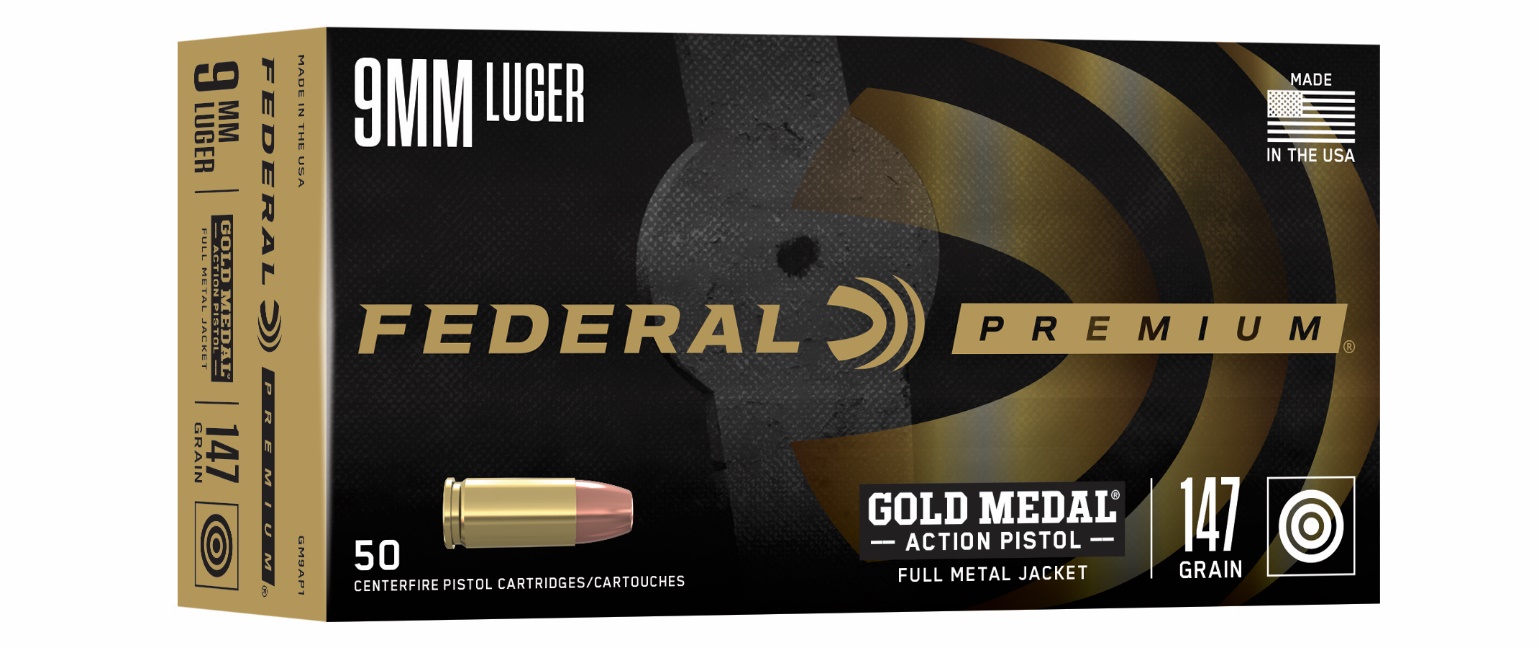 